Triangle Sum Theorem (Part 2)For each triangle, determine the measure of the missing angle, showing and explaining every step of the solution.  Write the angle measures in the provided table, in order from smallest to largest, identifying their opposite sides (use the other two letters), as well.  Triangle Sum Theorem Part 2 AnswersNotice that there is more information than is needed to solve for .  This means that you do not have to use or to include the unnecessary information.  In this case, we don’t need to use the side measures in our given while we are solving for .1.2.3.4.5.6.7.8.9.9.10.10.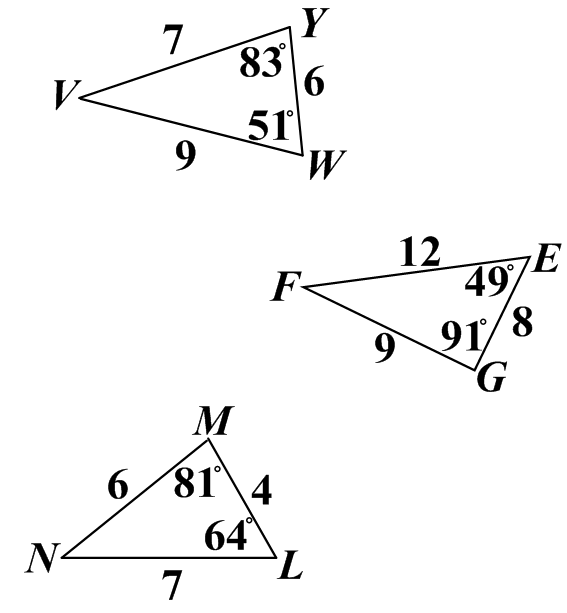 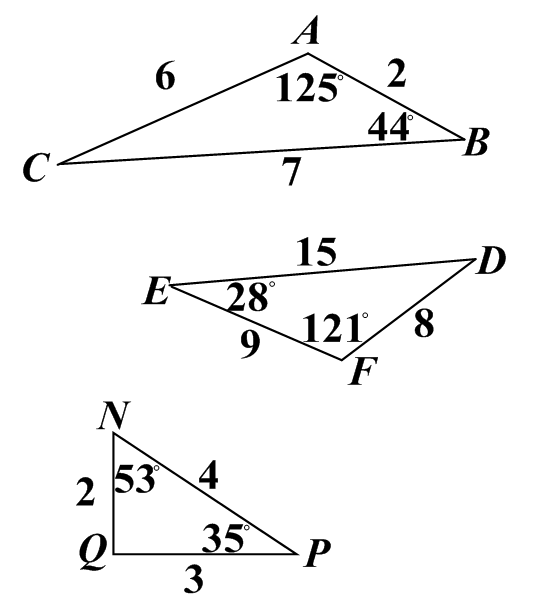 